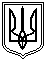 Миколаївська міська радаЗ питань екології, природокористування,просторового розвитку, містобудування, архітектури і будівництва, регулювання земельних відносинПРОТОКОЛ № 9								14:00  каб. 357від  18.02.2021 Засідання постійної комісії міської ради з питань екології, природокористування, просторового розвитку, містобудування,архітектури і будівництва, регулювання земельних відносинПрисутні депутати Миколаївської міської ради VIII скликання:Голова постійної комісії – О. НестеренкоСекретар постійної комісії (на засіданні від 18.02.2021) – Г. РеменніковаЧлени постійної комісії: А. Петров, О. Розумний, Р. Садрідінов, О.Третяк,                  С. Щербаков.Відсутні члени комісії: О. Афанасьєв, В. Кім, Т. Кравчук, С.Танасов. Запрошені та присутні:А.Цимбал – директор департаменту архітектури і містобудування Миколаївської міської ради – головний архітектор м. Миколаєва;Ю. Платонов – заступник начальника управління земельних ресурсів Миколаївської міської ради;Т.Домбровська – депутат Миколаївської міської ради VIII скликання;М.Коваленко – депутат Миколаївської міської ради VIII скликання;Ф.Панченко – депутат Миколаївської міської ради VIII скликання;О.Кравченко – головний спеціаліст юридичного департаменту Миколаївської міської ради;А. Єльєшевич – представник відділу геоінформаційних технологій управління земельних ресурсів Миколаївської міської ради;Представники громадськості, преси, телебачення та інші.ПОРЯДОК ДЕННИЙ:Організаційні питання діяльності комісії.Розгляд звернень юридичних і фізичних осіб які надійшли на адресу постійної комісії. Проєкти рішень розроблені управлінням земельних ресурсів Миколаївської міської ради, оприлюдненні на офіційному сайті Миколаївської міської ради та передані на розгляд постійної комісії згідно супровідного листа управління апарату Миколаївської міської ради.Розгляд питань, які попередньо  були взяті депутатами – членами постійної комісії з питань екології, природокористування, просторового розвитку, містобудування, архітектури і будівництва, регулювання земельних відносин на вивчення.Розгляд інформації відділів, управлінь, департаментів виконкому, адміністрацій районів та інших установ міста з питань що віднесені до діяльності постійної комісії.Різне.Розділ 1Організаційні питання діяльності комісії.Обрання секретаря постійної комісії на засідання постійної комісії від 18.02.2021.Висновок постійної комісії: обрати секретарем постійної комісії на засідання постійної комісії 18.02.2021 депутата Миколаївської міської ради VIII скликання Ганну Ременнікову.За 6Проти 0Утримались 0Не голосували  1 (Г.Ременнікова)Затвердження порядку денного засідання постійної комісії від 18.02.2021. Висновок постійної комісії: затвердити порядок денний засідання постійної комісії.За 7Проти 0Утримались 0Розділ 2Розгляд звернень юридичних і фізичних осіб які надійшли на адресу постійної комісії. 2.1. Депутатське звернення Ільюка Артема за вх. №169 від 14.01.2021 (вих. №6-21-ДЗ від 13.01.2021) щодо розгляду питання спилювання здорових дубів підрядною організацією в ході реконструкції скверу «Миколаївський».Висновок постійної комісії: до відома.За ---Проти ---Утримались --- 	2.2. Витяг з протоколу засідання постійної комісії міської ради з питань прав людини, дітей, сім’ї, законності, гласності, антикорупційної політики, місцевого самоврядування, депутатської діяльності та етики №3 від 13.01.2021 (за вих. №6 від 19.01.2021) щодо розгляду заяви ФОП Савіна В.М. від 12.01.2021 №112 про продовження договору оренди землі площею 845 кв.м для подальшого обслуговування комплексу кіосків та торговельних рядів по вул. Крилова, поблизу будинку №38. Супровідний лист ФОП Савін В.М. за вх.№ 142 від 13.1.2021 щодо розгляду дозвільної справи №007366 щодо земельної ділянки площею 845 кв.м по  вул. Крилова, поблизу будинку №38 та винесення даного питання на розгляд чергової сесії Миколаївської міської ради.Висновок постійної комісії: управлінню земельних ресурсів Миколаївської міської ради надати пакет документів з вище зазначеного питання на розгляд чергового засідання постійної комісії.За 6Проти 0Утримались 0Депутат ММР О.Розумний був відсутній під час голосування.2.3.Заява гр. Фісуненко Г.Я. (пенсіонера) за вх.№2029 від 23.12.2020 щодо питання відведення земельної ділянки по вул. Потьомкінська, 65 - А для обслуговування житлового будинку розглянути за присутності заявника.1.Висновок постійної комісії: управлінню земельних ресурсів Миколаївської міської ради надати пакет документів та відповідний проєкт рішення міської ради з вище зазначеного питання на розгляд чергового засідання постійної комісії.За 6Проти 0Утримались 0Депутат ММР О.Розумний був відсутній під час голосування.2.Висновок постійної комісії: після надання управлінням земельних ресурсів Миколаївської міської ради вище зазначених матеріалів на розгляд постійної, та включення їх до порядку денного,  управлінню апарату Миколаївської міської ради запросити заявника  гр. Фісуненко Г.Я. на відповідне засідання постійної комісії.За 7Проти 0Утримались 02.4.Зверення БФ «Пам’яті жертв Голокосту с. Богданівка» за вх. №262 від 19.01.2021 (вих. №18/03 від 18.01.2021) щодо установки на території міста Миколаєва макета Хоральної синагоги на території її колишнього знаходження (вул. Фалеєвська, 9Б).Висновок постійної комісії: підтримати ідею щодо установки на території міста Миколаєва макета Хоральної синагоги на території її колишнього знаходження (вул. Фалеєвська, 9Б).За 6Проти 0Утримались 0Депутат ММР О.Розумний був відсутній під час голосування.Примітка: з урахуванням висновків постійної комісії з питань економічної і інвестиційної політики, планування, бюджету, фінансів та соціально-економічного розвитку, підприємництва, наповнення бюджету та використання бюджетних коштів щодо вище зазначеного питання.
	2.5.Зверення БФ «Пам’яті жертв Голокосту с. Богданівка» за вх. №264 від 19.01.2021 (вих. №18/01 від 18.01.2021) щодо підтримки ідеї створення спільного «Меморіалу пам’яті та примирення «Шталаг-364», врахувати площу в генеральному плані розвитку міста та надати доручення відповідним відділам міської ради підготувати матеріали для прийняття рішення на сесії.Витяг з протоколу № 4 від 01.02.2021 засідання постійної комісії з питань охорони здоров’я, соціального захисту населення, освіти, культури, туризму, молоді та спорту щодо розгляду вище зазначеного питання, надано висновок постійній комісії передбачити під час перегляду генерального плану розвитку міста, територію для “Меморіалу пам’яті та примирення “Шталаг-364”.Висновок постійної комісії: підтримати ідею створення спільного «Меморіалу пам’яті та примирення «Шталаг-364», департаменту архітектури та містобудування Миколаївської міської ради передбачити місце для установки вище зазначеного меморіалу при розробці містобудівної документації. За 6Проти 0Утримались 0Депутат ММР О.Розумний був відсутній під час голосування.2.6. Заява гр. Бородіна Д.В. за вх.№440 від 27.01.2021 щодо погодження проєкту землеустрою щодо відведення земельної ділянки в оренду загальною площею 715 кв.м, із земель комунальної власності, зарахувавши їх до земель. громадської забудови для реконструкції нежитлової будівлі склопункту під магазин продовольчих товарів по вул. Колодязній, 10.Висновок постійної комісії: управлінню земельних ресурсів Миколаївської міської ради надати пакет документів та відповідний проєкт рішення міської ради з вище зазначеного питання на розгляд наступного засідання постійної комісії.За 7Проти 0Утримались 02.7.Звернення голови ТОВ «М І І К» Кравцової О.Г. за (вих. №7 від 26.01.2021)  вх. №441 від 27.01.2021 щодо внесення змін до договору оренди землі від 25.05.2009 №6604 в частині зміни назви «Орендаря» з ТОВ «Сігма-Спорт-Ойл» на ТОВ «М І І К» та доповнити словами «з правом передачі в суборенду» земельну ділянку, площею 11035 кв.м., яка знаходиться за адресою: м. Миколаїв вул. Баштанське Шосе (II Промзона) з правого боку за шляхопроводом (файл s-zr-992/100) «Про внесення змін до договору оренди землі суб’єкту господарювання в Ігульському районі м. Миколаєва».Висновок постійної комісії: управлінню земельних ресурсів Миколаївської міської ради надати пакет документів та відповідний проєкт рішення міської ради з вище зазначеного питання на розгляд наступного засідання постійної комісії.За 7Проти 0Утримались 02.8. Заява ФОП Череп М. Й. за вх.№ 654/020201-19/14/21 від 21.01.2021 щодо присутності на засіданні постійної комісії при розгляді заяви від 24.05.20219 №000394 про продовження договору оренди земельної ділянки ФОП Череп М.Й. від 11.07.2005 № 3299, площею 30 кв.м,  кадастровый номером 4810137200:15:017:00003 по проспекту Героїв України в районі житлових будинків №№ 57, 59.Висновок постійної комісії: у разі надходження проєкту рішення  міської ради з вище зазначеного питання на розгляд постійної комісії та включення його до порядку денного, управлінню апарату Миколаївської міської ради запросити заявника ФОП Череп М.Й. на відповідне засідання постійної комісії.За 7Проти 0Утримались 02.9.Заява голови виробничого кооперативу “Каскад” Д.О. Касапа за вх. №534 від 03.02.2021 щодо недопущення затвердження документації із землеустрою земельної ділянки з кадастровим номером: 4810136600:07:001:0095 по пр. Корабелів.Висновок постійної комісії: управлінню земельних ресурсів спільно з департаментом архітектури та містобудування Миколаївської міської ради розібратись та надати додаткову інформацію та документи стосовно вище зазначеної земельної ділянки, також, проінформувати постійну комісію стосовно накладання меж земельних ділянок виробничого кооперативу «Каскад» та ВДК «Девелопмент».За 7Проти 0Утримались 02.10.Відкрите звернення голови ГО “Відродження М” та заступника голови Правління ГО “Зелений рух” за вх.№ 1021/15 від 29.01.2021 щодо проблемної ситуації в мкр. Намив, Ліски і наближених територій та ТОВ “ЕКОТРАНС”.Висновок постійної комісії: інформацію прийняти до відома, депутатам ММР-членам постійної комісії Олені Нестеренко та Ганні Ременніковій продовжувати участь в роботі робочої групи, яка створена при Миколаївській обласній державній адміністрації щодо вивчення вище зазначеного питання, та доповідати в подальшому.За 7Проти 0Утримались 02.11. Запит про доступ до публічної інформації директора ПП ВКФ “ЕВРІКА” Б. Барща за вх. №660 від 10.02.2021 (вих. №4 від 05.02.2021)  щодо прискорення та продовження на 10 років оренди земельної ділянки площею 951 кв.м у тому числі ділянки №1 площею 947 кв.м (кадастровий номер 4810136900:05:058:0007 код КВЦПЗ J.12.12.12), ділянки №2 площею 4 кв.м (кадастровий номер 4810136900:05:060:0046 код КВЦПЗ J.12.12.12), яка надана рішенням міської ради від 19.12.2008 року №31/42, залишивши її в землях транспорту (для розміщення та експлуатації об’єктів дорожнього сервісу), для обслуговування майнового комплексу АЗС за адресою - м. Миколаїв, віл. 12 Повздовжня, 49-Б.Висновок постійної комісії: управлінню земельних ресурсів Миколаївської міської ради надати пакет документів з вище зазначеного питання на розгляд чергового засідання постійної комісії.За 7Проти 0Утримались 02.12. Скарга гр. Шувалової М.М. за вх. №679 від 11.02.2021 щодо законності проведення будівельних робіт в межах багатоквартирного будинку за адресою вул. Велика Морська, 37, кв.1 гр. Спіциною. М.С.Висновок постійної комісії: розгляд питання перенесено, вивчає депутат ММР О. Розумний.За ---Проти ---Утримались ---2.13. Заява голови правління ОСББ «Косіора-2а» щодо надання дозволу бути присутнім на засіданні постійної комісії з питань екології, природокористування, просторового розвитку, містобудування, архітектури і будівництва, регулювання земельних відносин щодо розгляду питання землекористування по вул. 1 Госпітальна, 2А.Висновок постійної комісії: на наступне засідання постійної комісії, запросити голову правління ОСББ «Косіора-2а» з пакетом документів щодо вище зазначеного питання.За 7Проти 0Утримались 02.14. Звернення в.о. начальника філії “Дельта-лоцман” ДП “Адміністрації морських портів України” Нікодіма О.В. за вх. №717 від 12.02.2021 (вих. №363 від 12.02.2021), щодо отримання інформації стосовно розгляду клопотання  від 11.03.2019 №596, зареєстрованого в ЦНАП Миколаївської міської ради за №000203 від 11.03.2019 щодо врегулювання питання землекористування та отримання дозволу на розробку проєкту землеустрою на земельну ділянку площею 0,14 га за адресою: м. Миколаїв, вул. Новобудівна, 1В (Корабельний район).Висновок постійної комісії: надати витяг з протоколу №5 від 14.01.2021; 18.01.2021 засідання постійної комісії з питань екології, природокористування, просторового розвитку, містобудування, архітектури і будівництва, регулювання земельних відносин, філії “Дельта-лоцман” ДП “Адміністрації морських портів України” щодо розгляду питання стосовно земельної ділянки по                                      вул. Новобудівна, 1В (Корабельний район).За 7Проти 0Утримались 02.15. Усне звернення військовослужбовців АТО, членів ініціативної групи громади міста Миколаєва, представників ЖБК «Артилерист» щодо погодження питання виділення землі для будівництва двоповерхових таунхаусів  (240 квартир) для військовослужбовців, учасників АТО, осіб з інвалідністю з числа учасників АТО, сім’ям загиблих учасників АТО, ветеранам ВВВ, ветеранам Афганістану, та ін. бійцям по пр. Богоявленському біля ТРЦ «Таврія».В обговорені приймали участь:Представник військовослужбовців АТО, член ініціативної групи громади міста Миколаєва, представник ЖБК «Артилерист»;А.Цимбал – директор департаменту архітектури і містобудування Миколаївської міської ради – головний архітектор м. Миколаєва;Члени постійної комісії з питань екології, природокористування, просторового розвитку, містобудування, архітектури і будівництва, регулювання земельних відносин.Висновок постійної комісії: інформацію прийняти до відома та врахувати її під час розгляду та голосування за проєкт рішення міської ради з вище зазначеного питання у разі його надходження на розгляд постійної комісії з питань екології, природокористування, просторового розвитку, містобудування, архітектури і будівництва, регулювання земельних відносин.За ---Проти ---Утримались ---Примітка: висновок постійної комісії на голосування не ставили.2.16. Лист депутата ММР Сергія Танасова за вх.№ 827 від 18.02.2021 щодо розгляду звернення Саміри Мороз стосовно  розміщення ТС площею 15 кв.м по   пр. Героїв України, поблизу буд.№21.Висновок постійної комісії: управлінню земельних ресурсів та департаменту архітектури та містобудування Миколаївської міської ради на наступне засідання постійної комісії надати пакет документів та висновки стосовно вище зазначеного питання.За 6Проти 0Утримались 1 (Г.Ременнікова)Розділ 5Розгляд інформації відділів, управлінь, департаментів виконкому, адміністрацій районів та інших установ міста з питань що віднесені до діяльності постійної комісії.5.1.Лист першого заступника міського голови Віталія Лукова за вх.№ 337 від 22.01.2021 (вих.№ 405/02.02.01-22/02/03/14/21 від 21.01.2021) щодо надання кандидатури до складу робочої групи щодо розроблення міської цільової програми розвитку річок та маломірного судноплавства у місті Миколаєві до 2023 року, затвердженої розпорядженням міського голови від 13.03.2020 №63р (зі змінами та доповненнями).Висновок постійної комісії: включити до складу вищезазначеної робочої групи від постійної комісії з питань екології, природокористування, просторового розвитку, містобудування, архітектури і будівництва, регулювання земельних відносин, депутата ММР Анатолія Петрова.За 6Проти 0Утримались 0Не голосував 1 (А.Петров)5.2.Лист управління з надзвичайних ситуацій та цивільного захисту населення Миколаївської міської ради за вх.№ 336 від 22.01.2021 (вих.№ 2023/17.01.15/21-2 від 20.01.2021) щодо надання інформації стосовно стану виконання Програми за 2020 рік затвердженої рішенням міської ради від 20.12.2019 № 56/65 “Про затвердження міської цільової програми забезпечення цивільного захисту м. Миколаєва на 2020-2022 роки”.Висновок постійної комісії: до відома.За ---Проти ---Утримались ---5.3. Лист департаменту внутрішнього фінансового контролю, нагляду та протидії корупції Миколаївської міської ради за (вих. №2514/21.02-07/21-2 від 25.01.2021), вх. №445 від 27.01.2021 щодо розробки проєкту рішення управлінням земельних ресурсів Миколаївської міської ради  щодо відмови в продовженні договорів оренди земельних ділянок з ТОВ “Миколаївпреса”.Висновок постійної комісії: до відома.За ---Проти ---Утримались ---5.4. Звернення голови адміністрації Заводського району Віктора Дмитрука за вх. №510 від 01.02.2021 (вих. №89/03.01-22/03.05/21 від 29.01.2021)  щодо розірвання договору оренди земельної ділянки за адресою: вул. Погранична,43В, на якій здійснює свою підприємницьку діяльність ФОП Баришевський А.В.Висновок постійної комісії: направити звернення голови адміністрації Заводського району Віктора Дмитрука за вх. №510 від 01.02.2021 (вих. №89/03.01-22/03.05/21 від 29.01.2021) до управління земельних ресурсів Миколаївської міської ради, з метою здійснення перевірки щодо вище вказаної земельної ділянки, та надання пропозицій на розгляд постійної комісії.За 7Проти 0Утримались 05.5. Лист юридичного департаменту Миколаївської міської ради від 02.02.2021  за вих.№ 3527/02.06.01-04/21-2 щодо надання роз’яснень положень земельного законодавства України стосовно питань сплати податку власниками нежилих приміщень у багатоквартирних житлових будинках; щодо можливості зміни умов договорів оренди землі (строку оренди земельної ділянки) на підставі рішення Миколаївської міської ради щодо поновлення договорів оренди землі на новий строк.Висновок постійної комісії: до відома.За ---Проти ---Утримались ---5.6. Лист управління земельних ресурсів Миколаївської міської ради від 16.02.2021 № 5160/11.02-03/21-2 з проханням врахувати заяву мешканців будинків №11, 213 та №15 по пр. Корабелів при прийняті рішення нових ТС за вказаною адресою. Звернення мешканців будинків №11, 213 та №15 по                         пр. Корабелів (вх.№ КО-771-1/к від 29.01.2021) з проханням: не допустити встановлення нових ТС (кіосків) поблизу їх будинків. Зведення ринку під вікнами житлових будинків викликає справедливе обурення громадськості, так як заважатиме нормальному життю мешканців цих будинків, порушуючи тим самим санітарне утримання території по підтримці чистоти і порядку, а також спокій та безпеку людей, що проживають поруч.Висновок постійної комісії: До відома.Направити звернення мешканців будинків №11, 213 та №15 по пр. Корабелів (вх.№ КО-771-1/к від 29.01.2021) до департаменту архітектури та містобудування Миколаївської міської ради.За 7Проти 0Утримались 0Голова комісії                                                                 Олена НЕСТЕРЕНКОСекретар комісії                                                             Ганна РЕМЕННІКОВА(на засіданні від 18.02.2021)